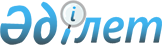 "2011-2013 жылдарға арналған аудандық бюджет туралы" Жуалы аудандық мәслихатының 2010 жылғы 24 желтоқсандағы № 35-3 шешіміне өзгерістер енгізу туралы
					
			Күшін жойған
			
			
		
					Жамбыл облысы Жуалы аудандық мәслихатының 2011 жылғы 28 сәуірдегі № 37-3 Шешімі. Жамбыл облысы Жуалы аудандық Әділет басқармасында 2011 жылғы 11 мамырда № 6-4-102 тіркелді. Күші жойылды - Жамбыл облысы Жуалы аудандық мәслихатының 2012 жылғы 15 мамырдағы № 5-6 Шешімімен      Ескерту: Күші жойылды - Жамбыл облысы Жуалы аудандық мәслихатының 2012.05.15 № 5-6 Шешімімен.

      Қазақстан Республикасының 2008 жылғы 4 желтоқсандағы Бюджет кодексінің 109 - бабына, «Қазақстан Республикасындағы жергілікті мемлекеттік басқару және өзін-өзі басқару туралы» Қазақстан Республикасының 2001 жылғы 23 қаңтардағы Заңының 6 - бабына және Жамбыл облыстық мәслихатының 2011 жылғы 14 сәуірдегі «2011-2013 жылдарға арналған облыстық бюджет туралы» Жамбыл облыстық мәслихатының 2010 жылғы 13 желтоқсандағы № 30-3 шешіміне өзгерістер енгізу туралы» № 34-2 шешіміне (Нормативтік құқықтық актілерді мемлекеттік тіркеу тізілімінде № 1773 болып тіркелген) сәйкес Жуалы аудандық мәслихат ШЕШІМ ЕТЕДІ:



      1. «2011-2013 жылдарға арналған аудандық бюджет туралы» Жуалы аудандық мәслихаттың 2010 жылғы 24 желтоқсандағы № 35-3 (Нормативтік құқықтық актілерді мемлекеттік тіркеу тізілімінде № 6-4-97 болып тіркелген, 2011 жылдың 18 қаңтарында № 4-5-6 аудандық «Жаңа-өмір»-«Новая жизнь» газетінде жарияланған) шешіміне келесі өзгерістер енгізілсін:



      1 тармақта:

      1) тармақшада:

      «3 922 479» деген сандар «4 053 327» деген сандармен ауыстырылсын;

      «501 493» деген сандар «606 473» деген сандармен ауыстырылсын;

      « 22 443» деген сандар «23 813» деген сандармен ауыстырылсын;

      «3 397 179» деген сандар «3 421 677» деген сандармен ауыстырылсын;

      2) тармақшада:

      «3 967 391» деген сандар «4 098 239» деген сандармен ауыстырылсын.



      Аталған шешімнің 1 және 5 - қосымшалары осы шешімнің 1 және 2 - қосымшаларына сәйкес жаңа редакцияда мазмұндалсын.



      2. Осы шешім Әділет органдарында мемлекеттік тіркеуден өткен күннен бастап күшіне енеді және 2011 жылдың 1 қаңтарынан қолданысқа енгізіледі.      Аудандық мәслихат                          Аудандық сессиясының

      төрағасы                                   мәслихаттың хатшысы

      З. Бүрлібаев                               Е. Аманбеков

Жуалы аудандық мәслихатының

2011 жылғы 28 сәуірдегі

№ 37-3 шешіміне 1 – қосымшаЖуалы аудандық мәслихатының

2010 жылғы 24 желтоқсандағы

№ 35-3 шешіміне 1 - қосымша 2011 жылға арналған аудандық бюджет 

Жуалы аудандық мәслихатының

2011 жылғы 28 сәуірдегі

№ 37-3 шешіміне 2 – қосымшаЖуалы аудандық мәслихатының

2010 жылғы 24 желтоқсандағы

№ 35-3 шешіміне 5 – қосымша 2011 жылға әр бір ауылдық округтер бойынша бюджеттік бағдарламалар
					© 2012. Қазақстан Республикасы Әділет министрлігінің «Қазақстан Республикасының Заңнама және құқықтық ақпарат институты» ШЖҚ РМК
				СанатСанатСанатСанатСомасы, мың теңгеСыныбыСыныбыАтауыСомасы, мың теңгеІшкі сыныбыІшкі сыныбыСомасы, мың теңге12345І.КІРІСТЕР4 053 3271Салықтық түсімдер606 47301Табыс салығы92 8832Жеке табыс салығы92 88303Әлеуметтік салық79 8581Әлеуметтік салық79 85804Меншікке салынатын салықтар419 5911Мүлікке салынатын салықтар386 9923Жер салығы4 4714Көлік құралдарына салынатын салық25 2465Біріңғай жер салығы2 88205Тауарларға, жұмыстарға және қызметтерге салынатын iшкi салықтар6 9702Акциздер1 7243Табиғи және басқа ресурстарды пайдаланғаны үшiн түсетiн түсiмдер2 0014Кәсіпкерлік және кәсіби қызметті жүргізгені үшін алынатын алымдар3 24508Заңдық мәнді іс-әрекеттерді жасағаны және (немесе) оған уәкілеттігі бар мемлекеттік органдар немесе лауазымды адамдар құжаттар бергені үшін алынатын міндетті төлемдер7 1711Мемлекеттік баж7 1712Салықтық емес түсімдер23 81301Мемлекет меншігінен түсетін түсімдер1005Мемлекет меншігіндегі мүлікті жалға беруден түсетін кірістер10004Мемлекеттік бюджеттен қаржыландырылатын, сондай-ақ Қазақстан Республикасы Ұлттық Банкінің бюджетінен (шығыстар сметасынан) ұсталатын және қаржыландырылатын мемлекеттік мекемелер салатын айыппұлдар, өсімпұлдар, санкциялар, өндіріп алулар16 9941Мемлекеттік бюджеттен қаржыландырылатын, сондай-ақ Қазақстан Республикасы Ұлттық Банкінің бюджетінен (шығыстар сметасынан) ұсталатын және қаржыландырылатын мемлекеттік мекемелер салатын айыппұлдар, өсімпұлдар, санкциялар, өндіріп алулар16 99406Басқа да салықтық емес түсiмдер6 7191Басқа да салықтық емес түсiмдер6 7193Негізгі капиталды сатудан түсетін түсімдер1 36403Жерді және материалдық емес активтерді сату1 3641Жерді сату1 0802Материалдық емес активтерді сату2844Трансферттердің түсімдері3 421 67702Мемлекеттiк басқарудың жоғары тұрған органдарынан түсетiн трансферттер3 421 6772Облыстық бюджеттен түсетiн трансферттер3 421 677Функционалдық топФункционалдық топФункционалдық топФункционалдық топСомасы (мың тенге)Бюджеттік бағдарламалардың әкімшісіБюджеттік бағдарламалардың әкімшісіБюджеттік бағдарламалардың әкімшісіСомасы (мың тенге)БағдарламаБағдарламаСомасы (мың тенге)АтауыСомасы (мың тенге)111232. ШЫҒЫНДАР409823901Жалпы сипаттағы мемлекеттiк қызметтер237386112Аудан (облыстық маңызы бар қала) мәслихатының аппараты16906001Аудан (облыстық маңызы бар қала) мәслихатының қызметін қамтамасыз ету жөніндегі қызметтер16286003Мемлекеттік органдардың күрделі шығыстары620122Аудан (облыстық маңызы бар қала) әкімінің аппараты65785001Аудан (облыстық маңызы бар қала) әкімінің қызметін қамтамасыз ету жөніндегі қызметтер62593003Мемлекеттік органдардың күрделі шығыстары3192123Қаладағы аудан, аудандық маңызы бар қала, кент, ауыл (село), ауылдық (селолық) округ әкімінің аппараты125726001Қаладағы аудан, аудандық маңызы бар қаланың, кент, ауыл (село), ауылдық (селолық) округ әкімінің қызметін қамтамасыз ету жөніндегі қызметтер122646022Мемлекеттік органдардың күрделі шығыстары3080452Ауданның (облыстық маңызы бар қаланың) қаржы бөлімі17420001Аудандық бюджетті орындау және коммуналдық меншікті (облыстық манызы бар қала) саласындағы мемлекеттік саясатты іске асыру жөніндегі қызметтер15982003Салық салу мақсатында мүлікті бағалауды жүргізу1200018Мемлекеттік органдардың күрделі шығыстары238453Ауданның (облыстық маңызы бар қаланың) экономика және бюджеттік жоспарлау бөлімі11549001Экономикалық саясатты, мемлекеттік жоспарлау жүйесін қалыптастыру және дамыту және ауданды (облыстық манызы бар қаланы) басқару саласындағы мемлекеттік саясатты іске асыру жөніндегі қызметтер11311004Мемлекеттік органдардың күрделі шығыстары23802Қорғаныс460122Аудан (облыстық маңызы бар қала) әкімінің аппараты460005Жалпыға бірдей әскери міндетті атқару шеңберіндегі іс-шаралар46003Қоғамдық тәртіп, қауіпсіздік, құқық, сот, қылмыстық-атқару қызметі1500458Ауданның (облыстық маңызы бар қаланың) тұрғын үй-коммуналдық шаруашылығы, жолаушылар көлігі және автомобиль жолдары бөлімі1500021Елді мекендерде жол жүрісі қауіпсіздігін қамтамасыз ету150004Бiлiм беру2896477471Ауданның (облыстық маңызы бар қаланың) білім, дене шынықтыру және спорт бөлімі321325003Мектепке дейінгі тәрбие ұйымдарының қызметін қамтамасыз ету321325471Ауданның (облыстық маңызы бар қаланың) білім, дене шынықтыру және спорт бөлімі2401503004Жалпы білім беру2348408005Балалар мен жеткіншектерге қосымша білім беру53095466Ауданның (облыстық маңызы бар қаланың) сәулет, қала құрылысы және құрылыс бөлімі64000037Білім беру объектілерін салу және реконструкциялау64000471Ауданның (облыстық маңызы бар қаланың) білім, дене шынықтыру және спорт бөлімі109649008Ауданның (областык маңызы бар қаланың) мемлекеттік білім беру мекемелерінде білім беру жүйесін ақпараттандыру40079009Ауданның (областык маңызы бар қаланың) мемлекеттік білім беру мекемелер үшін оқулықтар мен оқу-әдiстемелiк кешендерді сатып алу және жеткізу26653010Аудандық (қалалалық) ауқымдағы мектеп олимпиадаларын және мектептен тыс іс-шараларды өткiзу200020Жетім баланы (жетім балаларды) және ата-аналарының қамқорынсыз қалған баланы (балаларды) күтіп-ұстауға асыраушыларына ай сайынғы ақшалай қаражат төлемдері11453023Үйде оқытылатын мүгедек балаларды жабдықпен, бағдарламалық қамтыммен қамтамасыз ету6500025Мектеп мұғалімдеріне және мектепке дейінгі ұйымдардың тәрбиешілеріне біліктілік санаты үшін қосымша ақының көлемін ұлғайту2476406Әлеуметтiк көмек және әлеуметтiк қамсыздандыру185124123Қаладағы аудан аудандық маңызы бар қала, кент, ауыл (село), ауылдық (селолық) округ әкімнің аппараты8455003Мұқтаж азаматтарға үйінде әлеуметтік көмек көрсету8455451Ауданның (облыстық маңызы бар қаланың) жұмыспен қамту және әлеуметтік бағдарламалар бөлімі156498002Еңбекпен қамту бағдарламасы9715004Ауылдық жерлерде тұратын денсаулық сақтау, білім беру, әлеуметтік қамтамасыз ету, мәдениет және спорт мамандарына отын сатып алуға Қазақстан Республикасының заңнамасына сәйкес әлеуметтік көмек көрсету3250005Мемлекеттік атаулы әлеуметтік көмек15000006Тұрғын үй көмегі5000007Жергілікті өкілетті органдардың шешімі бойынша мұқтаж азаматтардың жекелеген топтарына әлеуметтік көмек12810010Үйден тәрбиеленіп оқытылатын мүгедек балаларды материалдық қамтамасыз ету258701618 жасқа дейіні балаларға мемлекеттік жәрдемақылар94000017Мүгедектерді оңалту жеке бағдарламасына сәйкес, мұқтаж мүгедектерді міндетті гигиеналық құралдармен қамтамасыз етуге, және ымдау тілі мамандарының, жеке көмекшілердің қызмет көрсету6000023Жұмыспен қамту орталықтарының қызметін қамтамасыз ету8136451Ауданның (облыстық маңызы бар қаланың) жұмыспен қамту және әлеуметтік бағдарламалар бөлімі20171001Жергілікті деңгейде халық үшін әлеуметтік бағдарламаларды жұмыспен қамтуды қамтамасыз ету үшін және іске асыру саласындағы мемлекеттік саясатты іске асыру жөніндегі қызметтер17901011Жәрдемақыларды және басқа да әлеуметтік төлемдерді есептеу, төлеу мен жеткізу бойынша қызметтерге ақы төлеу1800021Мемлекеттік органдардың күрделі шығыстары47007Тұрғын үй-коммуналдық шаруашылық183080458Ауданның (облыстық маңызы бар қаланың) тұрғын үй-коммуналдық шаруашылығы, жолаушылар көлігі және автомобиль жолдары бөлімі6000004Азаматтардың жекелген санаттарын тұрғын үймен қамтамасыз ету6000466Ауданның (облыстық маңызы бар қаланың) сәулет, қала құрылысы және құрылыс бөлімі93450004Инженерлік коммуниациялық инфрақұрылымды дамыту және жайластыру93450123Қаладағы аудан, аудандық маңызы бар қала, кент, ауыл (село), ауылдық (селолық) округ әкімінің аппараты2532014Елді мекендерді сумен жабдықтауды ұйымдастыру2532458Ауданның (облыстық маңызы бар қаланың) тұрғын үй-коммуналдық шаруашылығы, жолаушылар көлігі және автомобиль жолдары бөлімі14845012Сумен жабдықтау және су бөлу жүйесінің қызмет етуі11845026Ауданның (облыстық маңызы бар қаланың) коммуналдық меншігіндегі жылу жүйелерін қолдануды ұйымдастыру3000466Ауданның (облыстық маңызы бар қаланың) сәулет, қала құрылысы және құрылыс бөлімі1900006Сумен жабдықтау жүйесін дамыту1900123Қаладағы аудан, аудандық маңызы бар қала, кент, ауыл (село), ауылдық (селолық) округ әкімінің аппараты6200009Елді мекендердің санитариясын қамтамасыз ету380011Елді мекендерді абаттандыру мен көгалдандыру5820458Ауданның (облыстық маңызы бар қаланың) тұрғын үй-коммуналдық шаруашылығы, жолаушылар көлігі және автомобиль жолдары бөлімі58153015Елдi мекендердегі көшелердi жарықтандыру21185016Елдi мекендердiң санитариясын қамтамасыз ету9580018Елдi мекендердi абаттандыру және көгалдандыру2738808Мәдениет, спорт, туризм және ақпараттық кеңістiк179474455Ауданның (облыстық маңызы бар қаланың) мәдениет және тілдерді дамыту бөлімі96176003Мәдени-демалыс жұмысын қолдау96176471Ауданның (облыстық маңызы бар қаланың) білім, дене шынықтыру және спорт бөлімі2710014Аудандық (облыстық маңызы бар қалалық) деңгейде спорттық жарыстар өткiзу700015Әртүрлi спорт түрлерi бойынша аудан (облыстық маңызы бар қала) құрама командаларының мүшелерiн дайындау және олардың облыстық спорт жарыстарына қатысуы2010455Ауданның (облыстық маңызы бар қаланың) мәдениет және тілдерді дамыту бөлімі44385006Аудандық (қалалық) кiтапханалардың жұмыс iстеуi44272007Мемлекеттік тілді және Қазақстан халықтарының басқа да тілдерін дамыту113456Ауданның (облыстық маңызы бар қаланың) ішкі саясат бөлімі11874002Газеттер мен журналдар арқылы мемлекеттік ақпараттық саясат жүргізу11874455Ауданның (облыстық маңызы бар қаланың) мәдениет және тілдерді дамыту бөлімі5318001Жергілікті деңгейде тілдерді және мәдениетті дамыту саласындағы мемлекеттік саясатты іске асыру жөніндегі қызметтер5118010Мемлекеттік органдардың күрделі шығыстары200456Ауданның (облыстық маңызы бар қаланың) ішкі саясат бөлімі19011001Жергілікті деңгейде аппарат, мемлекеттілікті нығайту және азаматтардың әлеуметтік сенімділігін қалыптастыруда мемлекеттік саясатты іске асыру жөніндегі қызметтер5508003Жастар саясаты саласындағы өңірлік бағдарламаларды iске асыру13303006Мемлекеттік органдардың күрделі шығыстары20010Ауыл, су, орман, балық шаруашылығы, ерекше қорғалатын табиғи аумақтар, қоршаған ортаны және жануарлар дүниесін қорғау, жер қатынастары130350454Ауданның (облыстық маңызы бар қаланың) кәсіпкерлік және ауыл шаруашылығы бөлімі4255099Республикалық бюджеттен берілетін нысаналы трансферттер есебiнен ауылдық елді мекендер саласының мамандарын әлеуметтік қолдау шараларын іске асыру4255473Ауданның (облыстық маңызы бар қаланың) ветеринария бөлімі28302001Жергілікті деңгейде ветеринария саласындағы мемлекеттік саясатты іске асыру жөніндегі қызметтер9295005Мал көмінділерінің (биотермиялық шұңқырлардың) жұмыс істеуін қамтамасыз ету200006Ауру жануарларды санитарлық союды ұйымдастыру1100007Қаңғыбас иттер мен мысықтарды аулауды және жоюды ұйымдастыру751008Алып қойылатын және жойылатын ауру жануарлардың, жануарлардан алынатын өнімдер мен шикізаттың құнын иелеріне өтеу16956463Ауданның (облыстық маңызы бар қаланың) жер қатынастары бөлімі9547001Аудан (облыстық манызы бар қала) аумағында жер қатынастарын реттеу саласындағы мемлекеттік саясатты іске асыру жөніндегі қызметтер8287003Елдi мекендердi жер-шаруашылық орналастыру400006Аудандық маңызы бар қалалардың, кенттердiң, ауылдардың (селолардың), ауылдық (селолық) округтердiң шекарасын белгiлеу кезiнде жүргiзiлетiн жерге орналастыру500007Мемлекеттік органдардың күрделі шығыстары360473Ауданның (облыстық маңызы бар қаланың) ветеринария бөлімі88246011Эпизоотияға қарсы іс-шаралар жүргізу8824611Өнеркәсiп, сәулет, қала құрылысы және құрылыс12179466Ауданның (облыстық маңызы бар қаланың) сәулет, қала құрылысы және құрылыс бөлімі12179001Құрылыс, облыс қалаларының, аудандарының және елді мекендерінің сәулеттік бейнесін жақсарту саласындағы мемлекеттік саясатты іске асыру және ауданның (облыстық маңызы бар қаланың) аумағын оңтайла және тиімді қала құрылыстық игеруді қамтамасыз ету жөніндегі қызметтер8999015Мемлекеттік органдардың күрделі шығыстары180013Аудан аумағында қала құрылысын дамытудың кешенді схемаларын, аудандық (облыстық) маңызы бар қалалардың, кенттердің және өзге де ауылдық елді мекендердің бас жоспарларын әзірлеу300012Көлiк және коммуникация216976458Ауданның (облыстық маңызы бар қаланың) тұрғын үй-коммуналдық шаруашылығы, жолаушылар көлігі және автомобиль жолдары бөлімі216976023Автомобиль жолдарының жұмыс істеуін қамтамасыз ету21697613Басқалар47865454Ауданның (облыстық маңызы бар қаланың) кәсіпкерлік және ауыл шаруашылығы бөлімі2642006Кәсіпкерлік қызметті қолдау2642451Ауданның (облыстық маңызы бар қаланың) жұмыспен қамту және әлеуметтік бағдарламалар бөлімі2340022«Бизнестің жол картасы - 2020» бағдарламасы шеңберінде жеке кәсіпкерлікті қолдау2340452Ауданның (облыстық маңызы бар қаланың) қаржы бөлімі7000012Ауданның (облыстық маңызы бар қаланың) жергілікті атқарушы органының резерві7000454Ауданның (облыстық маңызы бар қаланың) кәсіпкерлік және ауыл шаруашылығы бөлімі15991001Жергілікті деңгейде кәсіпкерлік, өнеркәсіп және ауыл шаруашылығы саласындағы мемлекеттік саясатты іске асыру жөніндегі қызметтер15949007Мемлекеттік органдардың күрделі шығыстары42458Ауданның (облыстық маңызы бар қаланың) тұрғын үй-коммуналдық шаруашылығы, жолаушылар көлігі және автомобиль жолдары бөлімі6856001Жергілікті деңгейде тұрғын үй-коммуналдық шаруашылығы, жолаушылар көлігі және автомобиль жолдары саласындағы мемлекеттік саясатты іске асыру жөніндегі қызметтер6856471Ауданның (облыстық маңызы бар қаланың) білім, дене шынықтыру және спорт бөлімі13036001Білім, дене шынықтыру және спорт бөлімі қызметін қамтамасыз ету12986018Мемлекеттік органдардың күрделі шығыстары5015Трансферттер7368452Ауданның (облыстық маңызы бар қаланың) қаржы бөлімі7368006Нысаналы трансферттерді қайтару73683. ТАЗА БЮДЖЕТТІК КРЕДИТ БЕРУ28707Бюджеттік кредиттер2942010Ауыл, су, орман, балық шаруашылығы, ерекше қорғалатын табиғи аумақтар, қоршаған ортаны және жануарлар дүниесін қорғау, жер қатынастары29420454Ауданның (облыстық маңызы бар қаланың) кәсіпкерлік және ауыл шаруашылығы бөлімі29420009Ауылдық елді мекендердің әлеуметтік саласының мамандарын әлеуметтік қолдау шараларын іске асыру үшін жергілікті атқарушы органдарға берілетін бюджеттік кредиттер29420СанатыСанатыСанатыАтауыСомасы /мың теңге/СыныбыСыныбыАтауыСомасы /мың теңге/ішкі сыныбыішкі сыныбыСомасы /мың теңге/5Бюджеттік кредиттерді өтеу71301Бюджеттік кредиттерді өтеу7131Мемлекеттік бюджеттен берілген бюджеттік кредиттерді өтеу713Функционалдық топФункционалдық топФункционалдық топФункционалдық топсомасы (мың тенге)Бюджеттік бағдарламалардың әкімшісіБюджеттік бағдарламалардың әкімшісіБюджеттік бағдарламалардың әкімшісісомасы (мың тенге)БағдарламаБағдарламасомасы (мың тенге)Атауысомасы (мың тенге)111234. ҚАРЖЫ АКТИВТЕРІМЕН ОПЕРАЦИЯЛАР БОЙЫНША САЛЬДО0Қаржы активтерді сатып алу0Мемлекеттік қаржы активтерін сатудан түсетін түсімдер05. БЮДЖЕТ ТАПШЫЛЫҒЫ (ПРОФИЦИТЫ)-736196. БЮДЖЕТ ТАПШЫЛЫҒЫН ҚАРЖЫЛАНДЫРУ (ПРОФИЦИТІН ПАЙДАЛАНУ)73619СанатыАтауыСомасы /мың теңге/СыныбыСыныбыАтауыСомасы /мың теңге/ішкі сыныбыішкі сыныбыСомасы /мың теңге/7Қарыздар түсімі2670601Мемлекеттік сыртқы қарыздар267062Қарыз алу келісім-шарттары26706Функционалдық топФункционалдық топФункционалдық топФункционалдық топсомасы (мың тенге)Бюджеттік бағдарламалардың әкімшісіБюджеттік бағдарламалардың әкімшісіБюджеттік бағдарламалардың әкімшісісомасы (мың тенге)БағдарламаБағдарламасомасы (мың тенге)Атауысомасы (мың тенге)1112316Қарыздарды өтеу713452Ауданның (облыстық маңызы бар қаланың) қаржы бөлімі713008Жергілікті атқарушы органның жоғары тұрған бюджет алдындағы борышын өтеу71308Бюджет қаражаттарының қолданылатын қалдықтары47626Қаладағы аудан, аудандық маңызы бар қала, кент, ауыл (село), ауылдық (селолық) округ әкімінің аппараттарының атауыБағдарлама атауыБағдарлама атауыБағдарлама атауыБағдарлама атауыБағдарлама атауыБағдарлама атауыҚаладағы аудан, аудандық маңызы бар қала, кент, ауыл (село), ауылдық (селолық) округ әкімінің аппараттарының атауы001 "Қаладағы ауданның, аудандық маңызы бар қаланың, кенттің, ауылдың (селоның), ауылдық (селолық) округтің әкімі аппаратының қызметін қамтамасыз ету"003 "Мұқтаж азаматтарға үйінде әлеуметтік көмек көрсету"022 "Мемлекеттік органдардың күрделі шығындары"009 "Елді мекендердің санитариясын қамтамасыз ету"011 "Елді мекендерді аббаттандыру және көгалдандыру"014 Сумен жабдықтау және су бөлу жүйесінің қызмет етуіБ.Момышұлы ауылдық округі157826736560100700Ақсай ауылдық округі89781802080611Ақтөбе ауылдық округі75971802080Боралдай ауылдық округі70985361802080Нұрлыкент ауылдық округі72855631802080505Шақпақата ауылдық округі77911802080Қарасаз ауылдық округі77451802080Қызыл-арық ауылдық округі72721802080Жетітөбе ауылдық округі69111802080592Көкбастау ауылдық округі76041802080Күреңбел ауылдық округі75371802080Қошқарата ауылдық округі70461802080Мыңбұлақ ауылдық округі86816201802080824Тоғызтарау ауылдық округі7336180204080Билікөл ауылдық округі79831802080Барлығы1226468455308038058202532